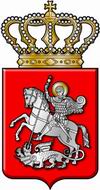 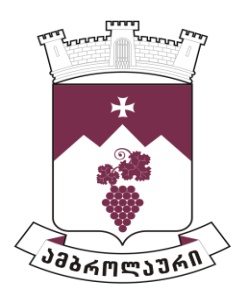 ამბროლაურის მუნიციპალიტეტის საკრებულოსგ ა ნ კ ა რ გ უ ლ ე ბ ა  N792022 წლის 26 ოქტომბერიქ. ამბროლაურიამბროლაურის მუნიციპალიტეტის მერიის პირველადი სტრუქტურული ერთეულის - არქიტექტურული ზედამხედველობის სამსახურის ხელმძღვანელის 2022  წლის 01 იანვრიდან 01 ოქტომბრამდე გაწეული საქმიანობის შესახებ ანგარიშის შეფასების თაობაზესაქართველოს ორგანული კანონის „ადგილობრივი თვითმმართველობის კოდექსი“ 24-ე მუხლის პირველი პუნქტის „გ.ა“ ქვეპუნქტისა და 61-ე მუხლის პირველი და მე-2 პუნქტების შესაბამისად, ამბროლაურის მუნიციპალიტეტის საკრებულომგ ა დ ა წ ყ ვ ი ტ ა :1. ამბროლაურის მუნიციპალიტეტის მერიის პირველადი სტრუქტურული ერთეულის - არქიტექტურული ზედამხედველობის სამსახურის ხელმძღვანელის ანგარიში, სამსახურის მიერ 2022 წლის 01 იანვრიდან 01 ოქტომბრამდე გაწეული მუშაობის შესახებ შეფასდეს დამაკმაყოფილებლად (ანგარიში თან ახლავს).2. განკარგულება შეიძლება გასაჩივრდეს ძალაში შესვლიდან ერთი თვის ვადაში ამბროლაურის რაიონულ სასამართლოში (მისამართი: ქ. ამბროლაური, კოსტავას ქ. N13).3. განკარგულება ძალაში შევიდეს მიღებისთანავე.საკრებულოს თავმჯდომარე                                                                       ასლან საგანელიძე                                